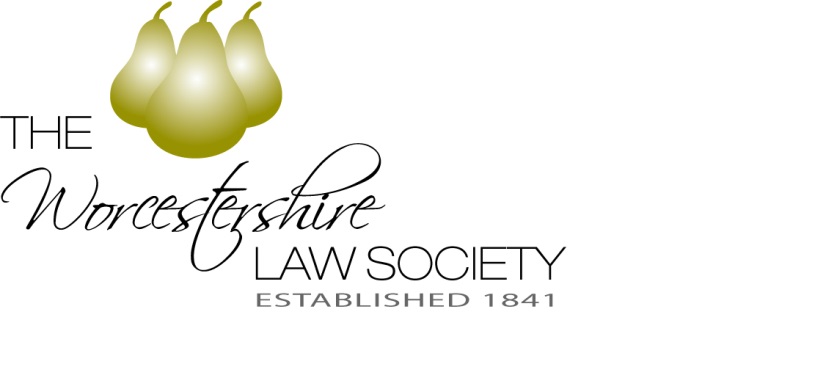 For the attention of the Managing Partner 				Dear Member 								17th July 2017									Worcestershire Law Society – Annual Membership Renewal 2017Please find attached the annual membership renewal form which is now due for year 2017.  I should be grateful if you would complete and return the form to the Treasurer, Kevin Joynes, together with your cheque made payable to “Worcestershire Law Society”, in respect of the membership fee. The postal and DX address of the Treasurer is given below.I am pleased to advise that subscriptions for 2017 will remain the same as last year and were approved at the AGM on 14th June as follows;£50 per year- Private Practice, Barristers, Solicitors, Legal Executives and Licensed Conveyancers regardless of level£25 per year -  In-house Solicitors, Consultants, Retired Solicitors Free membership – Trainees, Paralegals, Students, Legal AssistantsThere is a cap of £1,500 on the total subscriptions paid by any firm.All employees who qualify for free membership of the Worcestershire Law Society should be recorded on your annual return.Members of Worcestershire Law Society automatically become members of Worcestershire Medico-Legal Society, full information of membership benefits and a copy of their current lecture programme can be found on their website http://worcestershiremedicolegal.com/index.htmlPlease kindly provide us with a current email and branch address of each individual member of your office.  This will allow us to update our mailing list and database for any future notifications and publications to be forwarded direct to members.  Yours sincerelyPriya Tromans Honorary Secretary.President – Alexandra Phillips. Mfg Solicitors LLP, 20-21 The Tything, Worcester WR1 1HD.T: 01905 610410 Email: alexandra.phillips@mfgsolicitors.com DX 716306 (Worcester)Honorary Secretary –Priya Tromans, Harrison Clark Rickerbys Ltd., 5 Deansway, Worcester WR1 2JG.T: 01905 744832 M: 07715 060364 Email:ptromans@hcrlaw.com DX 716260 (Worcester)Treasurer -– Kevin Joynes,, Lappin Bungalow, Beoley Lane, Beoley, Worcestershire B98 9AN T 07990 513092 Email kevinjoynes@yahoo.com